Carbon Reduction PlanSeptember 2021In accordance with the Technical Standard of PPN 06/21 
for the Completion of Carbon Reduction PlansSummarySupplier Name: Shaw Trust Group*Publication Date: 22nd September 2021Commitment to Achieving Net-Zero: Shaw Trust Group is committed to achieving Net-Zero emissions by 2030*This plan is for the Shaw Trust Group excluding Shaw Education Trust, which is a separate contracting and reporting entity. Shaw Trust does not have Financial Control of Shaw Education Trust according to the definition set out in the GHG Protocol’s Corporate Standard.Reduction TargetsTo achieve Net-Zero, we have adopted the following carbon reduction targets:To achieve net-zero by reducing carbon emissions and offsetting residual emissions by 2030We project that carbon emissions will decrease to 1,547.71 tCO2e by FY 2029-30. This is a reduction of approximately 50% on the baseline year (FY 2019-20). Carbon Reduction Projects and AssuranceThe following environmental management measures and projects have been completed or implemented since the FY 2019-20 baseline: Committed to become to ISO 14001 by December 2021 to manage and provide assurances with regards environmental impacts; andProduced a comprehensive carbon reduction plan, including detailed baseline analysis for emissions scopes 1, 2 & 3, which exceeds the requirements of PPN 06/21, of which this plan is summary.Our plan includes the following implementation of carbon reduction measures:Becoming more efficient by service design;Reducing supply chain emissions though innovative supplier support programmes and award criteria;Reducing resource consumption (including fuel, water, electricity, waste, paper, etc.); Reducing the need for transport and transitioning towards hybrid/electrified company fleet;Increasing space use efficiency, building insulation and leasing energy efficient property;Transitioning from gas to renewable electric heating systems, LED lighting and solar PV systems;Ensuring that zero waste goes to landfill;Promoting the green economy and green job creation;Positively influencing our colleagues, participants and extended networks to reduce emissions and Offsetting residual emissions via verified carbon offset projects which also maximise social value.PPN 06/21 – Declaration and Sign OffThis Carbon Reduction Plan has been completed in accordance with PPN 06/21 and associated guidance and reporting standard for Carbon Reduction Plans.Emissions have been reported and recorded in accordance with the published reporting standard for Carbon Reduction Plans and the GHG Reporting Protocol corporate standard and uses the appropriate Government emission conversion factors for greenhouse gas company reporting.Scope 1 and Scope 2 emissions have been reported in accordance with SECR requirements, and the required subset of Scope 3 emissions have been reported in accordance with the published reporting standard for Carbon Reduction Plans and the Corporate Value Chain (Scope 3) Standard.This Carbon Reduction Plan has been reviewed and signed off by the board of directors (or equivalent management body).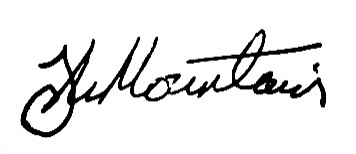 Signed: Name:		Juliet MountainPosition: 	Director of Shaw Trust Foundation Date: 		30th September 2021Emissions ScopeBaseline Emissions (FY 2019-20)Current Emissions (FY 2020-21)Scope 1 Emissions(Natural Gas / Company Vehicles / Additional Fuel / Refrigerants)672.36 tCO2e777.00 tCO2eScope 2 Emissions(Purchased Electricity)411.29 tCO2e352.46 tCO2eScope 3 Emissions(Data Centres / The Cloud / Water Supply & Treatment / Personal & Rental Vehicles / Public Transport / Hotel Stay / Employee Commuting / Delivery of Purchased & Sold Goods (Upstream and Downstream Transportation) / Laptops / Paper / Stationary / Plastic / Other Purchased Goods / Waste & Recycling / Electricity Transmission & Distribution / Well-to-Tank)1,988.03 tCO2e1,970.08 tCO2eTotal Emissions 3,071.69 tCO2e3,099.54 tCO2e